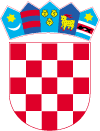 KLASA :551-06/03-01/01URBROJ: 2186/016-01-03Lepoglava, 30.10.2003.GraGradsko vijećeKlasa: 400-19/22-01/7Urbroj: 2186-9-02-22-3Lepoglava, 21.12.2022. godineTemeljem odredbi članka 22. Statuta Grada Lepoglave („Službeni vjesnik Varaždinske županije“ broj 64/20 i 18/21), članka 66. Zakona o proračunu („Narodne novine“ broj 144/21) i članka 15. Odluke o  Proračuna Grada Lepoglave za 2022. godinu („Službeni vjesnik Varaždinske županije“ broj 144/21), Gradsko vijeće Grada Lepoglave na 12. sjednici održanoj 21.12.2022. godine, donosi Z A K L J U Č A KI.Gradsko vijeće Grada Lepoglave prima na znanje Izvješće o korištenju proračunske zalihe za razdoblje siječanj – studeni 2022. godine.II.Izvješće je prilog ovom Zaključku i čini njegov sastavni dio.PREDSJEDNIK GRADSKOG VIJEĆA                                                                                                                			Hrvoje Kovač